Lieux de travail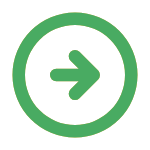 Organisation du travail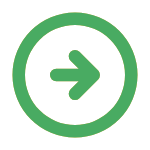 Tâches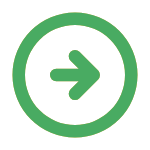 
Outils et équipements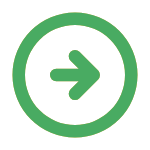 
Produits, matériaux et publics concernés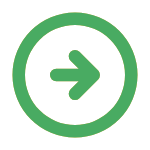 
 Tenue de travail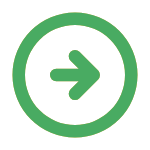 Fiche d'entretien professionnel générée le 01/05/2024 issue de la FMP Technicien de maintenance informatique, consultable sur le site :
 
https://www.fmppresanse.frCaractéristiques des lieux de travailCommentairesPoints particuliers à rechercherbureau collectifinadaptation des locaux, états des sols (glissants, encombrés, sur plusieurs niveaux…), éclairage inadapté, chauffagebureau individuelespace de travail sousdimensionnélocaux des clientsespace de travail d'accès physiquement difficilesalle machines (informatique)climatisation du localsalle de réunionautres :Caractéristiques de l'organisationCommentairesPoints particuliers à rechercherhoraires de travail : à préciserhoraires réguliers de jourpas de nuisance liée à cette caractéristiqueastreintes et gardeshoraire generant une perturbation de la vie socialetravail de nuittravail de nuit >270h/anactivité de servicehumeur des clients generant une charge mentale particuliere, objectifs divergents et logiques différentes avec la  hiérarchiecontact  avec les clientshumeur des clients generant une charge mentale particuliere, travail imposant un contrôle permanent ou excessif des émotionstravail au sein d'une équipecontrainte relationnelledépendance fonctionnelle ou hiérarchiqueobjectifs divergents et logiques différentes avec la  hiérarchie, faible latitude de decision dans l'organisation de son travaildélais à respectertravail sous contrainte de temps imposee (travail a la chaine, cadence elevee, salaire au rendement,travaux urgents impromptustravail sous contrainte de temps imposee, aleas a gerer  generant une charge mentale particuliere, multiplicité des tâches induisant une charge mentale, variabilite, imprevisibilite de la charge de travailcontact avec les utilisateurs  ( domaine informatique)travail au sein d'une SSIItélétravailespace de travail inadapté à l'activité, confusion vie privée-vie professionnelle, ecran de visualisation, rythme pouvant générer une perturbation de la vie familiale, nuisances liées aux moyens alloués en terme d'équipements, disponibilité de la hiérarchie vécue comme insuffisante, nuisances liées au contrôle informatisé du travail, nuisances du télétravailautres :Caractéristiques des tâchesCommentairesPoints particuliers à recherchereffectuer le dépannage informatiquetravail sous tension, aleas a gerer  generant une charge mentale particuliere, variabilite, imprevisibilite de la charge de travail, nuisances liées au contact avec le public, nuisances du technicien de maintenance informatique, postureeffectuer le support de niveau 1, 2 ou 3installer et assurer la mise à jour des matériels informatiquestravail sous tension, ecran de visualisation, posture du corps entier, port de charge (déplacement horizontal)effectuer les tests de fonctionnementrenseigner les supports de suivi d'interventionse déplacer chez le clientcontrainte de la conduite VL professionnelleformer les utilisateursautres :Caractéristiques des outils et équipementsCommentairesPoints particuliers à rechercherposte informatique fixeecran de visualisationposte informatique portableposture du cou en flexion, contrainte visuelle, bruit de fond, ambiance thermique inconfortabletéléphone mobiletablette numériquesmartphone®carte mèrelogicielprogicielpériphériques d'entrée et de sortievéhicules légers d'entrepriseautres :Caractéristiques des produits utilisés ou des publics concernésCommentairesPoints particuliers à rechercherPUBLICSutilisateurtravail sous contrainte de temps imposeeclientshumeur des clients generant une charge mentale particulierePRODUITSlangage informatiquetonerautres :Caractéristiques des tenues de travailCommentairesPoints particuliers à recherchertenue civileautres :SYNTHESE :



INFORMATIONS DONNEES /DOCUMENTS REMIS

